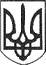 РЕШЕТИЛІВСЬКА МІСЬКА РАДАПОЛТАВСЬКОЇ ОБЛАСТІРОЗПОРЯДЖЕННЯ10 лютого 2022 року							      № 35Про утворення міжвідомчої радиз питань сім’ї, ґендерної рівності, демографічного розвитку, запобігання та протидії домашньому насильству та протидії торгівлі людьми 	Відповідно до статей 42, 59 Закону України „Про місцеве самоврядування в Україні”,  Закону України „Про забезпечення рівних прав та можливостей жінок і чоловіків”, Закону України “Про запобігання та протидію домашньому насильству”, постанови Кабінету Міністрів України від 05.09.2007 № 1087 “Про консультативно-дорадчий орган з питань сім’ї, ґендерної рівності, демографічного розвитку, запобігання та протидії домашньому насильству та протидії торгівлі людьми ”,ЗОБОВ’ЯЗУЮ:	1. Утворити міжвідомчу раду з питань сім’ї, ґендерної рівності, демографічного розвитку, запобігання та протидії домашньому насильству та протидії торгівлі людьми  та затвердити її положення, що додається. 	2. Затвердити склад міжвідомчої ради з питань сім’ї, ґендерної рівності, демографічного розвитку, запобігання та протидії домашньому насильству та протидії торгівлі людьми ,  що додається. 	3. Затвердити план заходів з питань сім’ї, ґендерної рівності, демографічного розвитку, запобігання та протидії домашньому насильству та протидії торгівлі людьми  на 2022-2025 роки, додається.	4. Визнати таким, що втратило чинність розпорядження міського голови від 10.10.2018 №316 „Про утворення міжвідомчої ради з питань сім’ї, гендерної рівності, запобігання домашньому насильству та протидії торгівлі людьми”.	5. Контроль за виконанням даного розпорядження залишаю за собою.Міський голова                                                                                  О.А. Дядюнова                              ЗАТВЕРДЖЕНО						     розпорядження міського голови                                        10.02.2022  № 35План заходів з питань сім’ї, ґендерної рівності, демографічного розвитку, запобігання та протидії домашньому насильству та протидії торгівлі людьми  на 2022-2025 рокиЗабезпечувати своєчасну реєстрацію повідомлень про факти вчинення домашнього насильства або реальну загрозу вчинення насильства, повноту їх розгляду, прийняття законних рішень та застосування до правопорушників передбачених законодавством заходів впливу. Своєчасно виявляти та проводити облік дітей, які проживають в сім’ях, які перебувають у складних життєвих обставинах. Вирішувати питання щодо притягнення батьків до відповідальності за порушення прав дітей, жорстоке поводження з ними.Відділ сім’ї, соціального захисту та охорони здоров’я виконавчого комітету Решетилівської  міської ради, Служба у справах дітей,СПД №1 ВП №2 Полтавського РУП ГУНП Полтавській області Постійно	2. Проводити спільні заходи щодо виявлення та взяття на облік сімей, які опинилися в складних життєвих обставинах, дорослих осіб та неповнолітніх дітей, які вчиняють домашнє насильство, уживають наркотичні засоби тощо. Застосовувати до них заходи впливу згідно із законодавством. Результати розглядати на міжвідомчій раді з питань сім’ї, ґендерної рівності, демографічного розвитку, запобігання та протидії домашньому насильству та протидії торгівлі людьми .Відділ сім’ї, соціального захисту та охорони здоров’я виконавчого комітету Решетилівської  міської ради, Служба у справах дітей,СПД №1 ВП №2 Полтавського РУП ГУНП Полтавській області Постійно3. Забезпечити проведення взаємозвірок органів та підрозділів Решетилівського відділення поліції та відділу сім’ї, соціального захисту та охорони здоров’я щодо обліків осіб, які вчиняють насильство в сім’ї. Визначитися стосовно осіб, які потребують посиленого контролю.Відділ сім’ї, соціального захисту та охорони здоров’я виконавчого комітету Решетилівської  міської ради, Служба у справах дітей,СПД №1 ВП №2 Полтавського РУП ГУНП Полтавській області Постійно4. Забезпечити організацію в навчальних закладах громади роботи з роз’яснення неповнолітнім дітям їхнього права на звернення до відповідних органів та установ з питань учинення стосовно них домашнього насильства або реальної загрози його вчинення.Відділ сім’ї, соціального захисту та охорони здоров’я виконавчого комітету Решетилівської  міської ради, Служба у справах дітей,СПД №1 ВП №2 Полтавського РУП ГУНП Полтавській області Постійно5. Посилити роботу щодо взаємодії з державними та громадськими організаціями, установами, що додають допомогу жертвам домашнього насильства та його попередженням. Організовувати їх участь у проведенні семінарів, тренінгів, засідань круглих столів тощо.Відділ сім’ї, соціального захисту та охорони здоров’я виконавчого комітету Решетилівської  міської ради, Служба у справах дітей,СПД №1 ВП №2 Полтавського РУП ГУНП Полтавській області Постійно6. Проводити  на базі навчальних закладів громади циклу тренінгових, лекційних занять, з питань подолання гендерних стереотипів, профілактики домашнього насильства, запобігання торгівлі людьми тощо.Відділ сім’ї, соціального захисту та охорони здоров’я виконавчого комітету Решетилівської  міської ради, Служба у справах дітей,СПД №1 ВП №2 Полтавського РУП ГУНП Полтавській області Постійно7. Організувати проведення акції „16 днів протидії насильству” та інформаційну кампанію з висвітлення проблем домашнього насильства в засобах масової інформації,  на офіційному веб-сайті та освітніх закладах громади.Відділ сім’ї, соціального захисту та охорони здоров’я виконавчого комітету Решетилівської  міської ради, Служба у справах дітей,СПД №1 ВП №2 Полтавського РУП ГУНП Полтавській області Постійно8. Продовжити роботу щодо проведення спільних  рейдів з метою своєчасного виявлення дітей, над якими вчинено насильство та перевірок – обстежень сімей, які опинилися в складних життєвих обставинах з метою недопущення жорстокого поводження з дітьми та домашнього насильства.Відділ сім’ї, соціального захисту та охорони здоров’я виконавчого комітету Решетилівської  міської ради, Служба у справах дітей,СПД №1 ВП №2 Полтавського РУП ГУНП Полтавській області Постійно9. Здійснювати постійні моніторинги щодо постраждалих  від насилля людей похилого віку для запобігання злочинів проти літніх людей.Відділ сім’ї, соціального захисту та охорони здоров’я виконавчого комітету Решетилівської  міської ради, СПД №1 ВП №2 Полтавського РУП ГУНП Полтавській області                                        Постійно10.  Посилити просвітницьку діяльність у засобах масової інформації та офіційному веб-сайті міської ради щодо профілактики домашнього насильства.Відділ сім’ї, соціального захисту та охорони здоров’я виконавчого комітету Решетилівської  міської ради, Служба у справах дітей,СПД №1 ВП №2 Полтавського РУП ГУНП Полтавській області Постійно11. Розробити та затвердити Програму “Попередження торгівлі людьми та забезпечення рівних прав та можливостей жінок і чоловіків, запобігання та протидію домашньому насильству”Відділ сім’ї, соціального захисту та охорони здоров’я виконавчого комітету Решетилівської  міської ради12. Про хід виконання робочих заходів щокварталу звітувати на засіданні  міжвідомчої ради з питань сім’ї, гендерної рівності, запобігання домашньому насильству та протидії торгівлі людьмиВідділ сім’ї, соціального захисту та охорони здоров’я виконавчого комітету Решетилівської  міської ради.ЩоквартальноНачальник відділу сім’ї, соціальногозахисту та охорони здоров’я							Д.С. Момот	                                        ЗАТВЕРДЖЕНО							     розпорядження міського голови                                              10.02.2022   № 35ПОЛОЖЕННЯпро  міжвідомчу раду з питань сім’ї, ґендерної рівності, демографічного розвитку, запобігання та протидії домашньому насильству та протидії торгівлі людьми 	1. Міжвідомча рада з питань сім’ї, гендерної рівності, запобігання домашньому насильству та протидії торгівлі людьми (далі - Рада) є тимчасовим консультативно-дорадчим органом, утвореним органом місцевого самоврядування.	2. Рада у своїй діяльності керується Конституцією і законами України та постановами Верховної Ради України, актами Кабінету Міністрів України, рішеннями сесії міської ради, розпорядженнями міського голови та цим Положенням.	3. Основними завданнями Ради є:           1) сприяти в місті реалізації ефективної державної політики з питань сім’ї, гендерної рівності, запобігання домашньому насильству, протидії торгівлі людьми;	2) розгляд питань, які потребують міжгалузевої узгодженої співпраці щодо реалізації державної політики з питань сім’ї, гендерної рівності, запобігання домашньому насильству, попередженню та протидії торгівлі людьми;3) сприяння формуванню позитивного ставлення до сім’ї, відповідального батьківства, збереженню та зміцненню інституту сім’ї, утвердженню рівних прав та можливостей жінок та чоловіків в усіх сферах життєдіяльності суспільства, запобігання соціальному сирітству;	4) інформування керівництва виконавчого комітету міської ради та громадськості про стан реалізації в місті державної політики з питань сім’ї, гендерної рівності, запобігання домашньому насильству, протидії торгівлі людьми.	4. Рада відповідно до покладених на неї завдань:	1) розглядає пропозиції місцевих органів виконавчої влади, органів місцевого самоврядування, установ та громадських організацій щодо визначення пріоритетних напрямів соціальної підтримки сім’ї, запобігання домашньому насильству, вдосконалення механізму забезпечення рівних прав і можливостей жінок та чоловіків, протидії торгівлі людьми;	2) вносить у разі потреби керівництву пропозиції щодо покращення взаємодії суб’єктів, які здійснюють заходи у сфері реалізації з питань сім’ї, гендерної рівності, запобігання домашньому насильству, протидії торгівлі людьми;	3) вивчає всеукраїнський досвід з питань, що належать до компетенції Ради, та готує пропозиції щодо його запровадження в місті;	4) сприяє проведенню інформаційно-аналітичної та науково-методичної роботи, спрямованої на відродження національних традицій, впровадження світового досвіду, зміцнення та підвищення ролі сім’ї;	5. Рада має право:	1) утворювати в разі потреби експертні та робочі групи із залученням представників місцевих органів виконавчої влади, органів місцевого самоврядування, установ та громадських організацій (за згодою їх керівників) для підготовки пропозицій щодо ефективної реалізації в місті державної політики з питань сім’ї, гендерної рівності, запобігання домашньому насильству та протидії торгівлі людьми;	2) одержувати в установленому порядку від місцевих органів виконавчої влади, органів місцевого самоврядування інформаційні та аналітичні матеріали, необхідні для виконання покладених на неї завдань;	3) організувати проведення форумів, конференцій, нарад, семінарів тощо з питань, що належать до компетенції Ради.	5. Рада під час виконання покладених на неї завдань взаємодіє з місцевими органами виконавчої влади, органами місцевого самоврядування, громадськими організаціями.	6. Раду очолює перший заступник міського голови.	7. До складу Ради входять голова Ради, його заступник, секретар і члени Ради.	8. Персональний склад Ради затверджується розпорядженням міського голови. У разі, коли член Ради не може бути присутнім на засіданні особисто, він має право делегувати свої повноваження іншому представнику організації чи установи, яку представляє.	9. Члени Ради беруть участь у роботі на громадських засадах.	10. Основною формою роботи Ради є засідання, що проводяться відповідно до плану роботи, який затверджує голова Ради.	11. Засідання Ради веде голова або, за його дорученням, заступник голови.	12. Для участі в засіданнях можуть запрошуватися представники місцевих органів виконавчої влади, органів місцевого самоврядування, підприємств, установ та організацій незалежно від форми власності.	13. Рішення Ради приймаються шляхом відкритого голосування простою більшістю голосів її членів, присутніх на засіданні. У разі рівного розподілу голосів вирішальним є голос головуючого на засіданні.	14. Рішення Ради мають рекомендаційний характер.	15. Рада інформує про свою діяльність громадськість у засобах масової інформації або на офіційному веб-сайті ради.	16. Організаційно-технічне забезпечення роботи Ради здійснює відділ сім’ї, соціального захисту та охорони здоров’я виконавчого комітету міської ради.Начальник відділу сім’ї, соціальногозахисту та охорони здоров’я							Д.С. Момот		                    ЗАТВЕРДЖЕНО						     розпорядження міського голови                                       10.02.2022 № 35Склад міжвідомчої ради зз питань сім’ї, ґендерної рівності, демографічного розвитку, запобігання та протидії домашньому насильству та протидії торгівлі людьми Начальник відділу сім’ї, соціальногозахисту та охорони здоров’я						Д.С. МомотСИВИНСЬКА Інна Василівна- перший заступник міського голови, голова Ради;МОМОТДмитро Сергійович - начальник відділу сім’ї, соціального захисту та охорони здоров’я виконавчого комітету міської ради, заступник голови Ради;ЗІНЕНКО Світлана Сергіївна- головний спеціаліст відділу сім’ї, соціального захисту та охорони здоров’я виконавчого комітету міської ради, секретар Ради, відповідальна особа.Члени міжвідомчої ради:Члени міжвідомчої ради:ГМИРЯЮлія Анатоліївна- начальник служби у справах дітей виконавчого комітету міської ради;КИРИЧЕНКО 
Алла Миколаївна- головний спеціаліст відділу з юридичних питань та управління комунальним майном виконавчого комітету міської ради;КУЛИКНадія Іванівна- заступник начальника відділу організаційно-інформаційної роботи, документообігу та управління персоналом виконавчого комітету міської ради;КУПЕНКО Ольга Анатоліївна- головний спеціаліст відділу освіти міської ради;ЛУГОВАНаталія Іванівна- головний лікар комунального некомерційного підприємства ЦПМСД; КОЗИРМаргарита Сергіївна- інспектор ювенальної превенції СПД №1 ВП №2 Полтавського РУП ГУНП Полтавській області , капітан поліції (за згодою)ШКУРУПІЙОлег Вадимович- заступник начальника відділу “Решетилівське бюро правової допомоги” першого полтавського місцевого центру з надання БВПД  (за згодою)